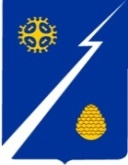 Ханты-Мансийский автономный округ – Югра(Тюменская область)Нижневартовский районАдминистрациягородского поселенияИзлучинскПОСТАНОВЛЕНИЕот 21.12.2023					                                                        № 639пгт. ИзлучинскВ соответствии со статьей 14 Федерального закона от 06.10.2003                       № 131-ФЗ «Об общих принципах местного самоуправления в Российской              Федерации», уставом поселения:1. Внести изменения в постановление администрации поселения                      от 30.06.2020 № 306 «Об утверждении тарифов на услуги, оказываемые муниципальным казенным предприятием «Жилищно-коммунальное хозяйство»,               изложив приложение к постановлению в новой редакции согласно приложению к настоящему постановлению.2. Постановление администрации поселения от 30.11.2022 № 542                        «О внесении изменений в постановление администрации поселения                                      от 30.06.2020 № 306 «Об утверждении тарифов на услуги, оказываемые муниципальным казенным предприятием «Жилищно-коммунальное хозяйство» признать утратившим силу.              3. Отделу организации деятельности, информационной политики и общественных связей администрации поселения (Д.Я. Бурич):            разместить постановление на официальном сайте органов местного               самоуправления поселения;            внести информационные справки в оригиналы постановлений администрации поселения от 30.06.2020 № 306, от 30.11.2022 № 542.4. Постановление вступает в силу после его официального размещения (опубликования) и распространяет действие на правоотношения, возникшие                     с 01.01.2024.            5. Контроль за выполнением постановления оставляю за собой.Глава администрации поселения                                                                    Е.С. ПаппПриложение к постановлениюадминистрации поселения от 21.12.2023 № 639«Приложение к постановлениюадминистрации поселения от 30.06.2020  № 306Тарифына услуги, оказываемые муниципальным казенным предприятием «Жилищно-коммунальное хозяйство».»О внесении изменений в постановление администрации поселения от 30.06.2020 № 306 «Об утверждении тарифов на услуги, оказываемые муниципальным казенным предприятием «Жилищно-коммунальное хозяйство»  № п/пНаименование услугиСтоимость услугиСтоимость услугиСтоимость услугиСтоимость услуги№ п/пНаименование услугиС 01.01.2024 по 30.06.2024С 01.01.2024 по 30.06.2024С 01.07.2024 по 31.12.2024С 01.07.2024 по 31.12.2024№ п/пНаименование услугинаселениепрочиенаселениепрочие№ п/пНаименование услугитариф, руб./куб. м.                   (с учетом НДС)тариф, руб./куб. м. (без учета НДС)тариф, руб./куб. м.                   (с учетом НДС)тариф, руб./куб. м. (без учета НДС)1.Транспортирование жидких коммунальных отходов77,62253,1185,07277,41